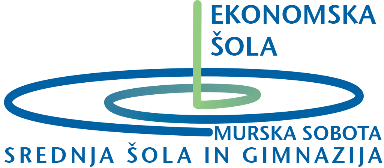 Datum: 26. 8. 2022 RAZPORED DOPOLNILNIH, POPRAVNIH IN PREDMETNIH IZPITOVza dijake rednega izobraževanja in občanedodatni jesenski rok 2022TOREK, 30. 8. 2022Pisni izpiti iz MATEMATIKE pri Stanislavi VARGAPisni izpiti iz SLOVENŠČINE pri Cvetki MENCIGAR RITUPERob 8.00 uri v učilnici N46Ustni izpiti iz MATEMATIKE pri Stanislavi VARGAob 10.00 uri v učilnici N46Ustni izpiti iz SLOVENŠČINE pri Cvetki MENCIGAR RITUPERob 10.00 uri v učilnici N37Darko Petrijan, ravnatelj